О внесении изменений впостановление Администрациигорода Когалымаот 30.07.2018 №1749В соответствии с Федеральными законами Российской Федерации                      от 21.12.1994 №68-ФЗ «О защите населения и территорий от чрезвычайных ситуаций природного и техногенного характера», от 12.02.1998 №28-ФЗ                     «О гражданской обороне», от 06.10.2003 №131-ФЗ «Об общих принципах организации местного самоуправления в Российской Федерации», Уставом города Когалыма, постановлением Правительства Российской Федерации от 17.05.2023 №769 «О порядке создания, реконструкции и поддержания в постоянной готовности к использованию систем оповещения населения», в целях приведения муниципального нормативного правового акта в соответствие с действующим законодательством Российской Федерации:1. В постановление Администрации города Когалыма от 30.07.2018 №1749 «О муниципальной системе оповещения и информирования населения города Когалыма об угрозе возникновения и (или) возникновении чрезвычайных ситуаций природного и техногенного характера, опасностях, возникающих при военных конфликтах или вследствие этих конфликтов» (далее - Постановление) внести следующие изменения:1.1. В приложении 1 к Постановлению:1.1.1. пункт 4.2 раздела 4 изложить в следующей редакции:«4.2. Контроль за поддержанием в состоянии постоянной готовности к использованию МСО МКУ «ЕДДС города Когалыма» осуществляет в ходе комплексных и технических проверок, проводимых в порядке, установленном постановлением Правительства Российской Федерации от 17.05.2023 №769 «О порядке создания, реконструкции и поддержания в состоянии постоянной готовности к использованию систем оповещения населения».»;1.1.2. пункты 4.4, 4.4.1-4.4.6 раздела 4 изложить в следующей редакции:«4.4. В целях обеспечения постоянной готовности МСО МКУ «ЕДДС города Когалыма»:4.4.1 заблаговременно формирует сигналы оповещения и экстренной информации об опасностях, возникающих при военных конфликтах или вследствие этих конфликтов, а также при чрезвычайных ситуациях природного и техногенного характера;4.4.2. организует и осуществляет подготовку дежурно-диспетчерского персонала МКУ «ЕДДС города Когалыма» по передаче сигналов оповещения и экстренной информации об опасностях, возникающих при военных конфликтах или вследствие этих конфликтов, а также при чрезвычайных ситуациях природного и техногенного характера;4.4.3. регулярного проводит проверки наличия и готовности технических средств МСО в соответствии с проектно-технической документацией, тренировки по передаче сигналов оповещения и экстренной информации об опасностях, возникающих при военных конфликтах или вследствие этих конфликтов, а также при чрезвычайных ситуациях природного и техногенного характера;4.4.4. обеспечивает эксплуатационно-техническое обслуживание, организует ремонт неисправных и замены выслуживших установленный эксплуатационный ресурс технических средств оповещения;4.4.5. создаёт запасы (резервы) средств оповещения населения и поддержания их в готовности к использованию по предназначению в соответствии с постановлением Правительства Российской Федерации от 27.04.2000 №379 «О накоплении, хранении и использовании в целях гражданской обороны запасов материально-технических, продовольственных, медицинских и иных средств».4.4.6. Организует реконструкцию МСО в случаях, установленных постановлением Правительства Российской Федерации от 17.05.2023 №769 «О порядке создания, реконструкции и поддержания в состоянии постоянной готовности к использованию систем оповещения населения»;».1.1.3. пункт 6.3 раздела 6 изложить в следующей редакции:«6.3. Реализация мероприятий по функционированию МСО осуществляется в рамках муниципальной программы «Безопасность жизнедеятельности населения города Когалыма», утвержденной постановлением Администрации города Когалыма от 02.10.2013 №2810, и иных источников, не запрещенных законодательством Российской Федерации.».1.2. В приложении 2 к Постановлению:1.2.1. пункт 8 исключить;1.2.2. пункт 9 изложить в следующей редакции:«8. Директор муниципального казенного учреждения «Управление капитального строительства и жилищно-коммунального комплекса города Когалыма» - начальник инженерной и коммунально-технической спасательной службы гражданской обороны.»;1.2.3. пункт 10 исключить;1.2.4. пункт 11 изложить в следующей редакции:«9. Начальник Когалымского местного пожарно-спасательного гарнизона - начальник противопожарной спасательной службы гражданской обороны.»;1.2.5. пункт 12 изложить в следующей редакции:«10. Начальник управления культуры и спорта Администрации города Когалыма - начальник спасательной службы гражданской обороны защиты культурных ценностей.»;1.2.6. пункт 13 изложить в следующей редакции:«11. Начальник Территориального отдела Управления Роспотребнадзора по ХМАО - Югре в городе Когалыме – помощник начальника штаба гражданской обороны.»;1.2.7. пункты 14-19 считать пунктами 12-17 соответственно.1.3. В приложении 3 к Постановлению:1.3.1. пункты 11, 13 исключить;1.3.2. слова «Директор муниципального казенного учреждения «Управление жилищно-коммунального хозяйства города Когалыма»» заменить словами «Директор муниципального казенного учреждения «Управление капитального строительства и жилищно-коммунального комплекса города Когалыма»;1.3.3. пункты 12, 14, 15, 16, 16 считать пунктами 11-15, соответственно.2. Подпункты 1.1.1-1.1.3 пункта 1.1 настоящего постановления вступают в силу с 01.09.2023.3. Подпункт 1.2.2 пункта 1 постановления Администрации города Когалыма от 28.06.2021 №1319 «О внесении изменений в постановление Администрации города Когалыма от 30.07.2018 №1749» признать утратившим силу с 01.09.2023.4. Отделу по делам гражданской обороны и чрезвычайным ситуациям Администрации города Когалыма (С.А.Ларионов) направить в юридическое управление Администрации города Когалыма текст постановления, его реквизиты, сведения об источнике официального опубликования в порядке и сроки, предусмотренные распоряжением Администрации города Когалыма               от 19.06.2013 №149-р «О мерах по формированию регистра муниципальных нормативных правовых актов Ханты-Мансийского автономного округа – Югры» для дальнейшего направления в Управление государственной регистрации нормативных правовых актов Аппарата Губернатора Ханты-Мансийского автономного округа - Югры.5. Опубликовать настоящее постановление в газете «Когалымский вестник» и разместить на официальном сайте Администрации города Когалыма в информационно-телекоммуникационной сети «Интернет» (www.admkogalym.ru).6. Контроль за выполнением постановления возложить на заместителя главы города Когалыма А.М.Качанова.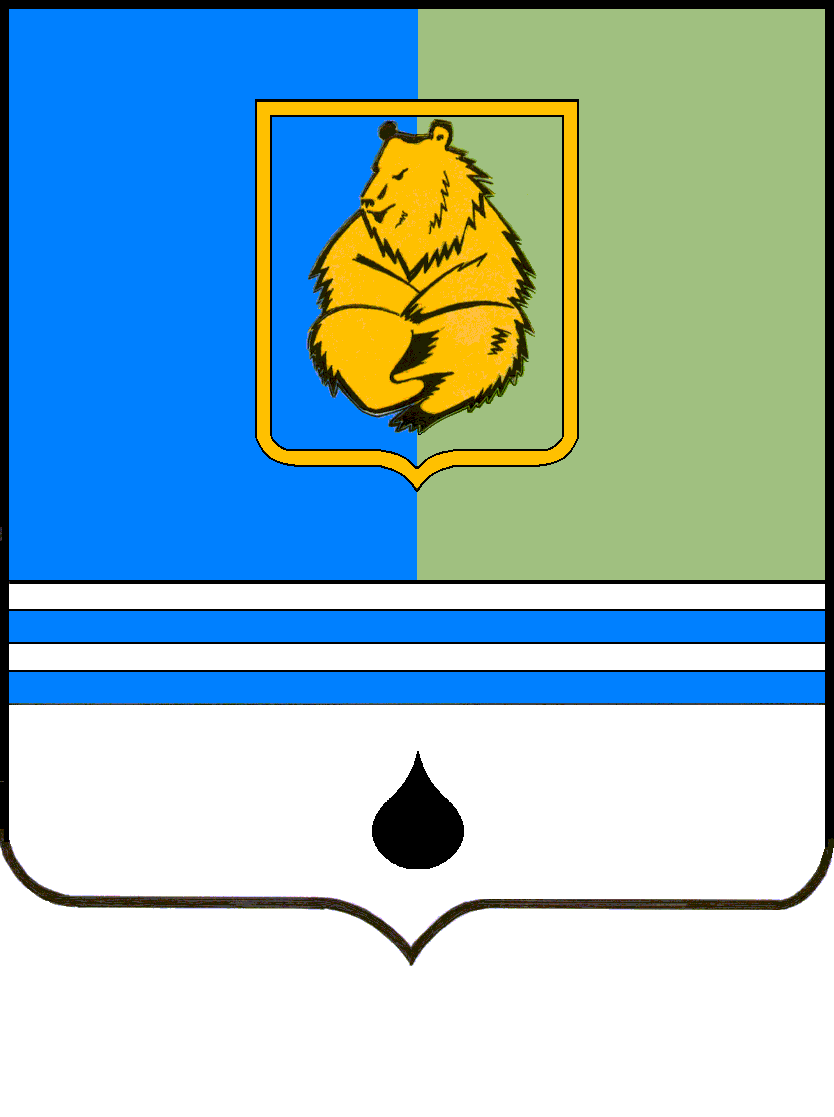 ПОСТАНОВЛЕНИЕАДМИНИСТРАЦИИ ГОРОДА КОГАЛЫМАХанты-Мансийского автономного округа - ЮгрыПОСТАНОВЛЕНИЕАДМИНИСТРАЦИИ ГОРОДА КОГАЛЫМАХанты-Мансийского автономного округа - ЮгрыПОСТАНОВЛЕНИЕАДМИНИСТРАЦИИ ГОРОДА КОГАЛЫМАХанты-Мансийского автономного округа - ЮгрыПОСТАНОВЛЕНИЕАДМИНИСТРАЦИИ ГОРОДА КОГАЛЫМАХанты-Мансийского автономного округа - Югрыот [Дата документа]от [Дата документа]№ [Номер документа]№ [Номер документа]